DOCUMENTALES – Prof. Ernesto GarratApreciación de Neo autores del cine contemporáneoEl objetivo del curso es adentrarse en el mundo creativo de directores de cine que han cambiado con sus propuestas artísticas paradigmas de la industria del cine. Se contemplarán nombres surgidos en las últimas décadas hasta los más recientes autores y se analizarán filmografías, estéticas, mensajes, modos de rodaje, storytelling y contextos (sociales y artísticos) al tiempo que se revisarán visionados de sus obras. Se estudiarán autores como Quentin Tarantino (Tiempos violentos), David Lynch (Mulholland Drive), Michel Gondry (Eterno resplandor de una mente si recuerdos), David Fincher (Zodiac) Sofia Coppola (Perdidos en Tokio), Pedro Almodóvar (Volver), Denis Villeneuve (Blade runner 2049), Pablo Larraín (Jackie) y Chan-Wook Park (Oldboy), entre otros. 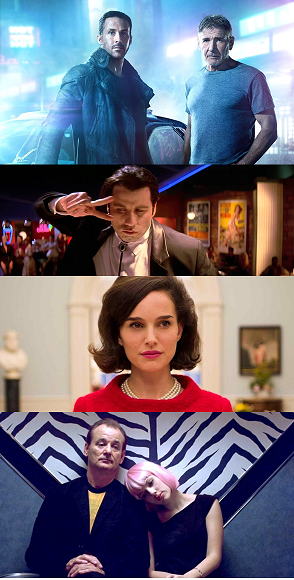 